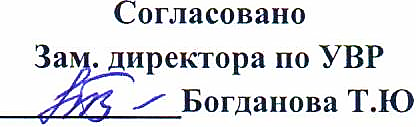 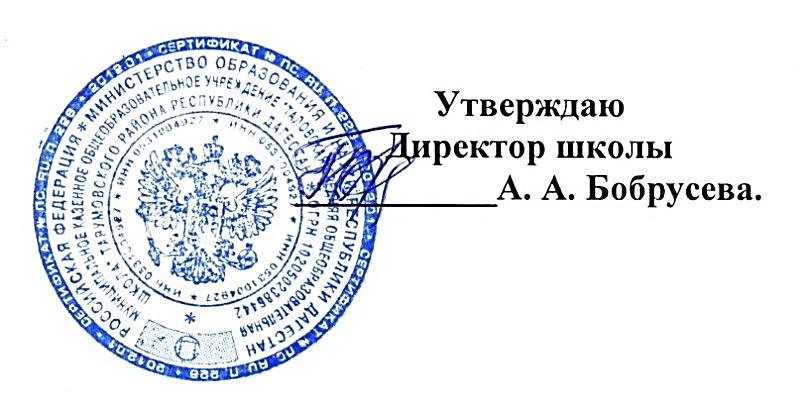 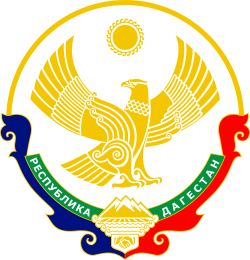 МУНИЦИПАЛЬНОЕ КАЗЕННОЕ ОБЩЕОБРАЗОВАТЕЛЬНОЕ УЧРЕЖДЕНИЕ«ТАЛОВСКАЯ СРЕДНЯЯ ОБЩЕОБРАЗОВАТЕЛЬНАЯ ШКОЛА» ТАРУМОВСКОГО РАЙОНА РЕСПУБЛИКИ ДАГЕСТАН	Рабочая программа  по «Индивидуальному проекту»Для учащихся 11 классаУчитель: Ахмедова С.М.2021-2022 уч. годПояснительная запискаРабочая программа элективного курса «Индивидуальный проект» для 11 класса разработана в соответствии с требованиями: Федерального закона «Об образовании в Российской Федерации». Рабочая программа разработана на основе:  программы элективного курса «Индивидуальный проект» (М. В. Половкова, А.В.Носов, Т.В.Половникова, М.В.Майсак. Индивидуальный проект 10-11 классы: учебное пособие для общеобразовательных организаций. — М. : Просвещение, 2020) Содержание данной рабочей программы и календарно-тематическое планирование соответствуют содержанию и последовательности изложения материала пособия М. В. Половкова, А.В.Носов, Т.В.Половникова, М.В.Майсак. Индивидуальный проект. 10-11 классы: учебное пособие для общеобразовательных организаций. — М. : Просвещение, 2020. В соответствии с годовым календарным учебным графиком (34 занятия) и учебным планом МКОУ «Таловская СОШ» (1 часв неделю) программа рассчитана на 34 часа. Индивидуальный проект представляет собой особую форму организации деятельности обучающихся (учебное исследование или учебный проект). Регулярное сопровождение процесса работы над проектом или исследованием ведёт учитель, ответственный за реализацию данной программы. Индивидуальный проект выполняется обучающимся самостоятельно под руководством учителя по выбранной теме в рамках одного или нескольких изучаемых учебных предметов, курсов в любой избранной области деятельности (познавательной, практической, учебно-исследовательской, социальной, художественно-творческой и др.). Индивидуальный проект выполняется обучающимся в течение учебного времени, отведённого учебным планом, и должен быть представлен в виде завершённого учебного исследования или разработанного проекта: информационного, творческого, социального, прикладного, инновационного, конструкторского, инженерного. Цель курса: формирование навыков разработки, реализации и общественной презентации обучающимися результатов исследования индивидуального проекта, направленного на решение научной, личностно и (или) социально значимой проблемы. 3Задачи курса: − реализация требований Стандарта к личностным и метапредметным результатам освоения основной образовательной программы; − формирование у обучающихся системных представлений и опыта применения методов, технологий и форм организации проектной и учебно-исследовательской деятельности для достижения практико-ориентированных результатов образования; − повышение эффективности освоения обучающимися основной образовательной программы, а также усвоения знаний и учебных действий. Планируемые результаты освоения курса В результате прохождения курса на уровне среднего общего образования у учащихся будут достигнуты следующие предметные результаты: Учащийся научится: − давать определения понятиям: проблема, позиция, проект, проектирование, исследование, конструирование, планирование, технология, ресурс проекта, риски проекта, техносфера, гипотеза, предмет и объект исследования, метод исследования, экспертное знание; − раскрывать этапы цикла проекта; − самостоятельно применять приобретённые знания в проектной деятельности при решении различных задач с использованием знаний одного или нескольких учебных предметов или предметных областей; − владеть методами поиска, анализа и использования научной информации; − публично излагать результаты проектной работы. Общая характеристика курса Содержание программы в основном сфокусировано на процессах исследования и проектирования, но вместе с тем содержит необходимые отсылки к другим типам деятельности. При этом программа предполагает практические задания на освоение инструментария исследования и проектирования в их нормативном виде и в их возможной взаимосвязи. Тематически программа построена таким образом, чтобы дать представление о самых необходимых аспектах, связанных с процессами исследования и проектирования, в соответствии с существующими культурными нормами. С помощью данного курса предполагается адаптирование этих норм для понимания и активного использования школьниками в своих проектах и исследованиях. Курс состоит из нескольких модулей, каждый из которых является необходимым элементом в общей структуре курса. Логика чередования модулей выстроена таким образом, чтобы у обучающегося была возможность изучить часть теоретического материала самостоятельно или под руководством взрослого. Другая часть модулей специально предназначена для совместной работы в общем коммуникативном пространстве и предполагает обсуждение собственных замыслов, идей, ходов. И наконец, третий тип модулей нацелен на собственную поисковую, проектную, конструкторскую или иную по типу деятельность в относительно свободном режиме. Проходя один модуль за другим, обучающийся получает возможность сначала выдвинуть свою идею, затем проработать её, предъявить одноклассникам и другим заинтересованным лицам, получив конструктивные критические замечания, и успешно защитить свою работу. Модульная структура даёт возможность её вариативного использования при прохождении курса: в зависимости от предыдущего опыта в подобных работах могут предлагаться индивидуальные «дорожные карты» старшеклассника или рабочих команд. Предполагается выполнение самостоятельной работы над проектом с учётом индивидуальной готовности обучающихся.  После завершения работы над проектом проводятся публичные слушания, во время которых проявляются и проверяются многие метапредметные и личностные результаты обучения в школе, достигнутые к моменту её окончания. В качестве экспертов могут выступать учителя школы, выпускники школы — студенты вузов, представители власти, бизнеса, государственных структур, так или иначе связанных с тематикой и проблематикой работ старшеклассников. Программа является метапредметной, поскольку предполагает освоение ряда понятий, способов действия и организаторских навыков, стоящих «над» предметными способами работы ученика. К ним относятся постановка проблем, перевод проблем в задачи, схематизация и использование знаков и символов, организация рефлексии, сценирование события. Несмотря на то, что программа называется «Индивидуальный проект», значительная часть занятий предусматривает групповую и коллективную работу. Основные идеи курса: — единство материального мира; — внутри и межпредметная интеграция; — взаимосвязь науки и практики; — взаимосвязь человека и окружающей среды. Формами контроля над усвоением материала могут служить отчёты по работам, самостоятельные творческие работы, тесты, итоговые учебно-исследовательские проекты. Итоговое занятие проходит в виде научно-практической конференции или круглого стола, где заслушиваются доклады учащихся по выбранной теме исследования, которые могут быть представлены в форме реферата или отчёта по исследовательской работе. Содержание курса Модуль 1. Культура исследования и проектирования. Знакомство с современными научными представлениями о нормах проектной и исследовательской деятельности, а также анализ уже реализованных проектов. Раздел 1.1. Что такое проект. Основные понятия, применяемые в области проектирования: проект; технологические, социальные, экономические, волонтёрские, организационные, смешанные проекты. Раздел 1.2. Анализирование проекта. Самостоятельная работа обучающихся (индивидуально и в группах) на основе найденного материала из открытых источников и содержания школьных предметов, изученных ранее (истории, биологии, физики, химии). Раздел 1.3. Выдвижение идеи проекта. Процесс проектирования и его отличие от других профессиональных занятий. Раздел 1.4. «Сто двадцать лет на службе стране». Проект П. А. Столыпина. Рассмотрение примера масштабного проекта от первоначальной идеи с системой аргументации до полной его реализации. Раздел 1.5. Техническое проектирование и конструирование. Разбор понятий: проектно-конструкторская деятельность, конструирование, техническое проектирование. 5 Раздел 1.6. Социальное проектирование как возможность улучшить социальную сферу и закрепить определённую систему ценностей в сознании учащихся. Раздел 1.7. Волонтёрские проекты и сообщества. Виды волонтёрских проектов: социокультурные, информационно-консультативные, экологические. Раздел 1.8. Анализ проекта сверстника. Знакомство и обсуждение социального проекта «Дети одного Солнца», разработанного и реализованного старшеклассником. Раздел 1.9. Анализ проекта сверстника. Обсуждение возможностей IT-технологий для решения практических задач в разных сферах деятельности человека. Раздел 1.10. Исследование как элемент проекта и как тип деятельности. Основные элементы и понятия, применяемые в исследовательской деятельности: исследование, цель, задача, объект, предмет, метод и субъект исследования. Модуль 2. Самоопределение Самостоятельная работа обучающихся с ключевыми элементами проекта. Раздел 2.1. Проекты и технологии: выбор сферы деятельности. Раздел 2.2. Создаём элементы образа будущего: что мы хотим изменить своим проектом. Раздел 2.3. Формируем отношение к проблемам. Раздел 2.4. Знакомимся с проектными движениями. Раздел 2.5. Первичное самоопределение. Обоснование актуальности темы для проекта/исследования. Модуль 3. Замысел проекта (10 ч) Раздел 3.1. Понятия «проблема» и «позиция» в работе над проектом. Раздел 3.2. Выдвижение и формулировка цели проекта. Раздел 3.3. Целеполагание, постановка задач и прогнозирование результатов проекта. Раздел 3.4. Роль акции в реализации проектов. Раздел 3.5. Ресурсы и бюджет проекта. Раздел 3.6. Поиск недостающей информации, её обработка и анализ. Модуль 4. Условия реализации проекта  Анализ необходимых условий реализации проектов и знакомство с понятиями разных предметных дисциплин. Раздел 4.1. Планирование действий. Освоение понятий: планирование, прогнозирование, спонсор, инвестор, благотворитель. Раздел 4.2. Источники финансирования проекта. Освоение понятий: кредитование, бизнес-план, венчурные фонды и компании, бизнес-ангелы, долговые и долевые ценные бумаги, дивиденды, фондовый рынок, краудфандинг. Раздел 4.3. Сторонники и команда проекта, эффективность использования вклада каждого участника. Особенности работы команды над проектом, проектная команда, роли и функции в проекте. Раздел 4.4. Модели и способы управления проектами. Модуль 5. Трудности реализации проекта (10 ч) Раздел 5.1. Переход от замысла к реализации проекта. Освоение понятий: жизненный цикл проекта, жизненный цикл продукта (изделия), эксплуатация, утилизация. Раздел 5.2. Возможные риски проектов, способы их предвидения и преодоления. Раздел 5.3. Практическое занятие по анализу проектного замысла «Завод по переработке пластика». Раздел 5.4. Практическое занятие по анализу проектного замысла «Превратим мусор в ресурс». Сравнение проектных замыслов. Раздел 5.5. Практическое занятие по анализу региональных проектов школьников по туризму и краеведению.Модуль 6. Предварительная защита и экспертная оценка проектных и исследовательских работ (7 ч) Раздел 6.1. Позиция эксперта. Раздел 6.2. Предварительная защита проектов и исследовательских работ, подготовка к взаимодействию с экспертами. Раздел 6.3. Оценка проекта сверстников: проект «Разработка портативного металлоискателя». Проектно-конструкторское решение в рамках проекта и его экспертная оценка. Раздел 6.4. Начальный этап исследования и его экспертная оценка. Модуль 7. Дополнительные возможности улучшения проекта (12 ч) Раздел 7.1. Технология как мост от идеи к продукту. Освоение понятий: изобретение, технология, технологическая долина, агротехнологии. Раздел 7.2. Видим за проектом инфраструктуру. Раздел 7.3. Опросы как эффективный инструмент проектирования. Освоение понятий: анкета, социологический опрос, интернет-опрос, генеральная совокупность, выборка респондентов. Раздел 7.4. Возможности социальных сетей. Сетевые формы проектов. Освоение понятий: таргетированная реклама, реклама по бартеру и возможности продвижения проектов в социальных сетях. Раздел 7.5. Алгоритм создания и использования видеоролика для продвижения проекта. Раздел 7.6. Оформление и предъявление результатов проектной и исследовательской деятельности. Модуль 8. Презентация и защита индивидуального проекта (4 ч) Итоговая презентация, публичная защита индивидуальных проектов/ исследований, рекомендации к её подготовке и проведению. Итоговое занятие проходит в форме научно-практической конференции. Каждый раздел программы включает в себя основные теоретические сведения, практические работы. При этом изучение материала программы, связанного с практическими работами, предваряется необходимым минимумом теоретических сведений.1. Общие формы организации учебных занятий.Индивидуальная форма. Организация самостоятельной работы, в том числе по дифференцированным заданиям. Приемы обучения: работа с пособиями и Интернет-ресурсами, выполнение самостоятельных практических заданий, устный ответ на вопрос, индивидуальное сообщение новой для класса информации (например, доклад). Индивидуальная помощь со стороны учителя или обучающихся; опосредованное оказание индивидуальной помощи с использованием источников информации.Групповая форма (в том числе парная и в малых группах, группах сменного состава). Организация самостоятельной групповой работы или выполнение дифференцированных заданий группой обучающихся с помощью пособия, классной доски, средств ИКТ. Обучающиеся демонстрируют учебное сотрудничество (умение договариваться, распределять работу, оценивать свой вклад в результат общей деятельности); соревнование между группами.Коллективная форма. Однородное задание для коллектива, распределение учебных задач, сотрудничество. Частичная или полная передача организации учебного занятия обучающимся. Создание условий, при которых обучающиеся самостоятельно организуют и проводят фрагменты уроков или весь урок.Фронтальная форма. Работа обучающихся по одинаковым заданиям. Словесная и наглядная передача учебной (проектно-корректирующей) информации одновременно всем обучающимся, обмен информацией между учителем и обучающимися. Произвольное внимание обучающихся в процессе объяснения учителя, фронтального опроса; корректирующая информация со стороны учителя, ответы детей.Тематическое планирование 11 класс368872   РД  с. Таловка ул. Советская – 103, e-mail: talshol05@mail.ru № Тема урокаКоличество часовДата проведенияДата проведенияпо планупо фактуВводное повторение (1час)1 .Вводное повторение по модулям 1-4.104.09Трудности реализации проекта(10 часов)2.Трудности реализации проекта. Переход от замысла к реализации проекта.110.093.Переход от замысла к реализации проекта 117.094.Риски проекта.124.095. Риски проекта.101.106.Практическое занятие. Анализ проектного замысла «Завод по переработке пластика».108.107.Практическое занятие. Анализ проектного замысла «Завод по переработке пластика».115.108.Практическое занятие. Анализ проектного замысла «Превратим мусор в ресурс». Сравнение проектных замыслов122.109.Практическое занятие. Анализ проектного замысла «Превратим мусор в ресурс». Сравнение проектных замыслов129.1010.Практическое занятие. Анализ проектов сверстников: туризм и краеведение 112.1111.Практическое занятие. Анализ проектов сверстников: туризм и краеведение 119.11Предварительная защита и экспертная оценка проектных и исследовательских работ (7 часов)12.Позиция эксперта. 126.1113.Предварительная защита проектных и исследовательских работ 104.1214.Предварительная защита проектных и исследовательских работ 111.1215. Предварительная защита проектных и исследовательских работ 118.1216. Предварительная защита проектных и исследовательских работ 125.1217. Оцениваем проекты сверстников: проект «Разработка портативного металлоискателя» 115.01 18. Оценка начального этапа исследования 122.01 Дополнительные возможности улучшения проекта (15 часов)19. Технология как мост от идеи к продукту 129.01 20. Видим за проектом инфраструктуру 105.02 21. Видим за проектом инфраструктуру 112.02 22 .Опросы как эффективный инструмент проектирования 119.02 23 .Опросы как эффективный инструмент проектирования 126.02 24. Возможности социальных сетей. Сетевые формы проектов 105.0325 .Использование видеоролика в продвижении проекта.112.0326. Использование видеоролика в продвижении проекта. 119.0327. Использование видеоролика в продвижении проекта. Монтаж.102.0428.Оформление и предъявление результатов проектной и исследовательской деятельности109.0429. Оформление и предъявление результатов проектной и исследовательской деятельности.116.0430. Методы теоретического исследования123.0431.Методы эмпирического исследования130.0432.Требования  защиты проекта. Оформление презентаций.107.05Презентация и защита проекта (3 часа)33. Презентация и защита индивидуального проекта.114.0534.Презентация и защита индивидуального проекта.121.05Итого:34 часа